Snowstorm countermeasures for highways in Hokkaido- Snowbreak forest in Okhotsk Area -Toshikazu SAWAMATSU1, Hiroki YUASA1, Hideki HONDA2, Yoshinori KAWASHIMA3,Masaru MATSUZAWA4 and Shuhei TAKAHASHI51Abashiri Development and Construction Department, Hokkaido Regional Development Bureau, MLIT, Abashiri, Japan2Koken Engineering Co., Ltd., Sapporo, Japan3Docon Co., Ltd., Sapporo, Hokkaido, Japan4Civil Engineering Research Institute for Cold Region, Sapporo, Japan5Okhotsk Sea Ice Museum of Hokkaido, Mombetsu, JapanAbstractRecently, snowstorms have become extremely severe in the Okhotsk Area of Hokkaido, Japan. They have ............................................................................................................................................................................................................ and by the Civil Engineering Research Institute for Cold Region.Key words: road, snowstorm countermeasure, snowbreak forest, snowstorm, traffic hindranceIntroductionHokkaido is designated as a snowy cold region, and the Okhotsk Area has particularly severe weather in winter. In recent years, snowstorm frequency has been increasing, as have snowstorm disruptions. During snowstorms, many cars become stranded.  ...........Snowstorm damage in the Okhotsk areaa) Storm paths over HokkaidoLow-pressure systems that bring heavy snowfall and snowstorms to Hokkaido have various characteristics, depending on their paths (Fukamachi and others, 2004).There are three major types of low-pressure systems: 1) a low-pressure system .......................................... over the Pacific Ocean as shown in Fig. 1.   ..........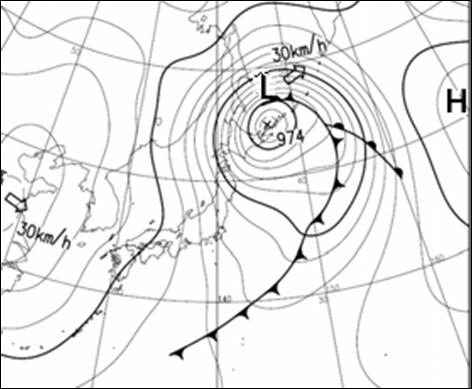 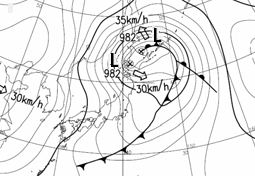 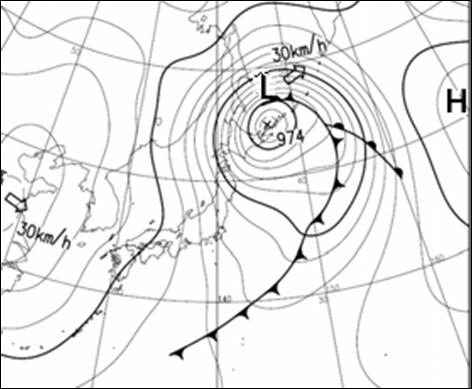 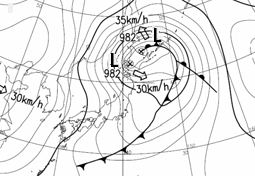 Fig. 1 Low-pressure system with two centers near the Okhotsk Districtb) Snowstorms and road traffic hindrances in Okhotsk areaRoads in Eastern Hokkaido are frequently closed due to blowing snow. ........ on national highways in Hokkaido (Kawamura and others, 2007; Takahashi and Kosugi, 2010)................................................................... ........ ..................................................... ......... ..................................................... ...............................................................................Conclusion   This paper has explained road traffic disruption in the Okhotsk Area, which has particularly........ ..... ..... ........ReferencesFukamachi, Y., G. Mizuta and 4 others (2004): Transport and modification processes of dense shelf water revealed by long-term moorings off Sakhalin in the Sea of Okhotsk. J. Geophys. Res. 109: C09S10, doi:10.1029/2003/JC001906.Ohshima, K.I., T. Watanabe and S. Nihashi (2003): Surface heat budget of the Sea of Okhotsk during 1987-2001 and the role of sea ice on it. J. Meteorol. Soc. Jpn., 81, 653-677.Kawamura, K., F. Parennin and 16 others (2007): Northern hemisphere forcing of climatic cycles in Antarctica over the past 360,000 years. Nature, 448, 912-916.Takahashi, S. and T. Kosugi (2010): Sea-ice extent variations along the Okhotsk coast of Hokkaido and Shiretoko Peninsula’s ‘Dam Effect’ against sea ice flow. Proc. 25th Intnatl. Symp. on Okhotsk Sea & Sea Ice, Mombetsu, Japan, 25, 25-28.(If possible)Summary in Japanese...............(Title)................ .............(Author1, Author2, Author3)........................(1Affiliation, 2Affiliation, 3Affiliation,)..............................................(Abstract)......................................................................................................................................................................................................Correspondence to: G. R. Demarée, xxxxx@yyyyy.zzCopyright ©2024 The Okhotsk Sea & Polar Oceans Research Association.  All rights reserved.